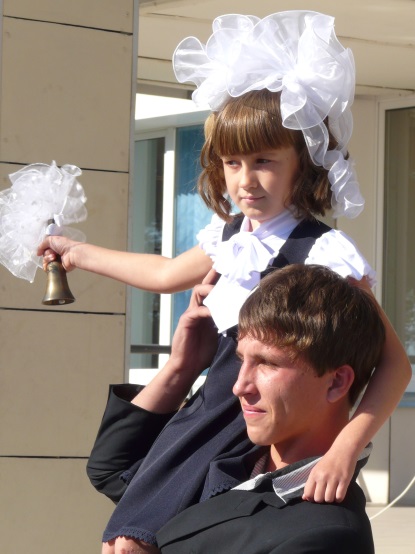 Должны ли учащиеся одеваться одинаково на занятия? Да, решило правительство. Когда – то и вопроса такого не возникало – формой гордились. Потом её ненавидели, отвергали. А теперь всем надо придерживаться офисного стиля. Впервые ученики в России надели форму в 1834 году, когда был принят закон, утвердивший виды гражданских мундиров для всех государственных служащих. Форменные сюртуки носили все педагоги в гимназиях, и ученики, естественно, тоже надели гимнастические и  студенческие мундиры. Раньше гимназисты гордились форменной одеждой: не выходили на улицу без фуражки, начищали пуговицы на сюртуке, носили форму даже по праздникам. Ведь в те годы не все могли позволить себе обучение в гимназии, а только дети обеспеченных родителей.В те годы форма была полувоенного фасона, так как мальчишек готовил к роли защитников Отечества. А ученическая форма для девочек появилась позже. Воспитанницы  знаменитого Смольного института носили платья разных цветов ( коричневые, голубые, серые и белые), в зависимости от возраста. В будни – коричневое платье и фартук черного цвета, а в праздники полагался  нарядный белый фартук и кружевной воротничок и манжеты. Устав требовал содержать форму в чистоте.После революции школьную форму отменили – бедность диктовала свои условия. А обязательной она стала после Великой отечественной войны. К царской форме добавили пионерский галстук и значок октябренка или комсомольца. Со временем фасоны формы менялись, становилась всё более свободной. А в 1992 году её вовсе отменили, оговорив это в новом Законе  об образовании.И в школу наши школьники ходят кто в чём: в джинсах, футболках, нарядных платьях или спортивных костюмах. Школьники часто выступают против школьной формы. Им кажется неправильным, что их заставляют всех одеться в одинаковое. Им же важно быть модными и красивыми, несмотря на то что у многих не сформирована культура внешнего вида. Современная школьная форма приобрела очертания, близкие к деловому стилю. Это своего рода офисный костюм – идеальный вариант для будущих успешных молодых людей.В целом вид школьника должен быть гармоничным:- единая цветовая гамма: костюм (юбка, брюки, пиджак, жилет, сарафан), блуза девушки и рубашка юноши должны быть контрастны или гармонировать с основным цветом костюма;- форма должна быть строгого стиля;- ношение школьной формы должно быть регулярным;- обучающийся обязан носить сменную обувь;- причёска ученика должна быть опрятной;- ношение спортивной формы и спортивной обуви предусматривается только на уроках физкультуры.Общие положения 1.Школьная форма приобретается родителями в специализированных магазинах либо шьется в соответствии с предложенным описанием. 2.Школьная одежда — это вариант классического делового стиля одежды. 3. Школьная форма подразделяется на парадную и повседневнуюКомплект повседневной формы учащихся состоит из: Для мальчиков: пиджак или черный жилет, черные брюки, белая или светлая однотонная рубашка, водолазка с воротничком. Для девочек: пиджак, черная юбка, сарафан или классические черные брюки, белая блузка, черный жилет. Парадная форма учащихся дополняется: для юношей: галстуком и белой рубашкой,для девушек: белой блузой.Спортивная форма: спортивный костюм, белая футболка, черные шорты, кеды с белой подошвой для спортзала и кроссовки для занятий на улице. Допускается ношение в холодное время года джемперов, свитеров и пуловеров однотонного цвета. 4. Не разрешается использовать в качестве деталей массивные украшения, броский макияж и маникюр. 5. Единая школьная формы является обязательным требованием к внешнему виду учащегося. Учащимся, пришедшим в школу без школьной формы, заносится запись в дневнике, при повторном не выполнении требований Устава приглашаются родители, законные представители.Положение о введениив МАОУ  Казанцевской СОШ единого стиля одежды Школа – это общественное место, следовательно, правила поведения в общественном месте распространяются и на школу. Аккуратность и уместность в выборе одежды одно из качеств воспитанного человека. Школа – это государственное учреждение, следовательно, главный критерий в выборе одежды учащимися и учителями – деловой стиль. Деловой – относящийся к общественной, служебной деятельности, к работе. (С.И. Ожегов, Н.Ю. Шведова «Толковый словарь русского языка», 1 значение) По итогам анкетирования среди педагогов, учащихся и их родителей в 2008-2013 учебном году было принято решение о введении в школе единого для всех делового стиля одежды: белые рубашки, черные классические брюки, юбки, сарафаны, черные жилеты. Считать недопустимым нахождение в школе во время учебных занятий и на переменах в верхней одежде (кроме случаев, когда температура воздуха в помещении по каким-либо причинам ниже + 120С), головном уборе (капюшон – разновидность головного убора). Девушкам подбирать свой гардероб с учётом следующих требований: - длина юбки не должна быть выше колена (допустимо 1-2 см); - брюки и юбки не с заниженной талией; - блузы, свитера, жакеты и т.д., не открывающие голую спину и живот, грудь; - недопустимо выставление напоказ нижнего белья. Учащиеся обязаны следить за чистотой своей обуви, либо иметь сменную обувь. В дни, когда в школе проводится торжественная линейка или другое торжественное мероприятие, приходить в школу в парадной форме, что подразумевает белый верх, тёмный низ. Для девочек предпочтительнее юбка и белая блузка. Для мальчиков светлая сорочка, галстук и жилетка. Недопустимо присутствовать на торжественной линейке в спортивной форме. За несоблюдение единого стиля одежды предусматриваются следующие наказания: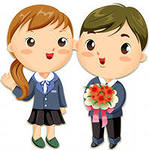  1.     Устное замечание 2.     Письменное замечание в дневнике 3.     Выговор (на доске объявлений) 4.     Беседа с родителями 5.     Вызов на заседание Управляющего совета.Девочки: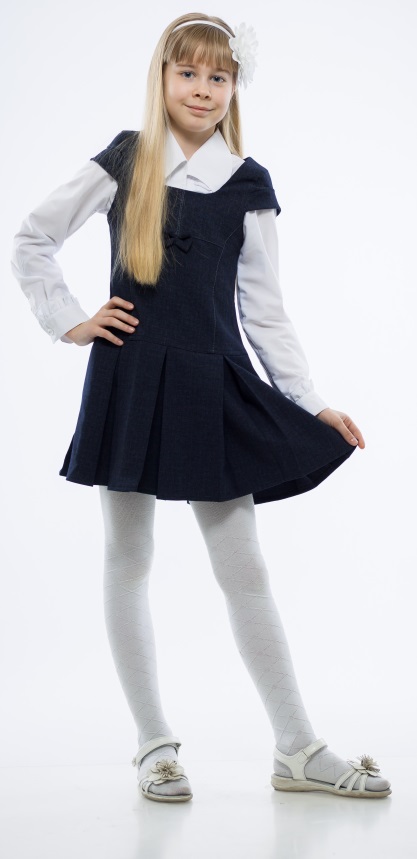 -сарафан или юбка с жилетом черного (темно – синего) цвета классического покроя;-белая  блузка в праздничные дни, однотонная блуза постельных тонов в будни (допускаются водолазки, но с воротничком стойкой и брюки);-колготки черного, белого, темно – синего цвета;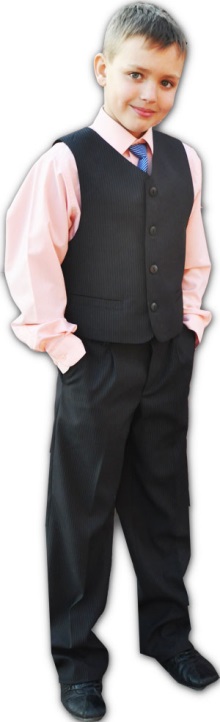 Мальчики:- белая рубашка, жилетка и брюки черного (темно – синего) цвета классического покроя(в будничные дни                                       допускаются черные                                    джинсы– классика).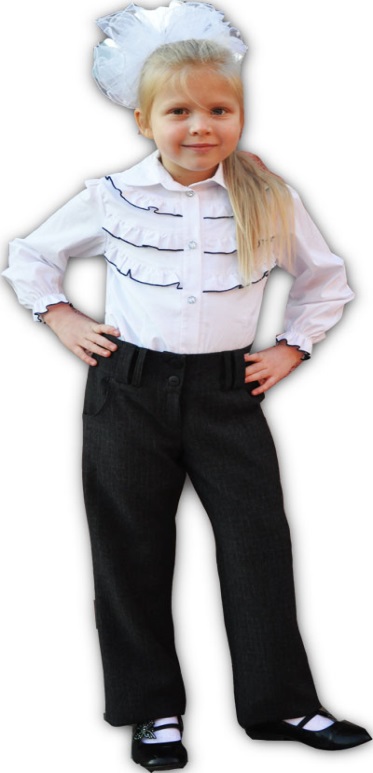 -сменная обувь в                                      классическом стиле;-теплые кофты в тон формы.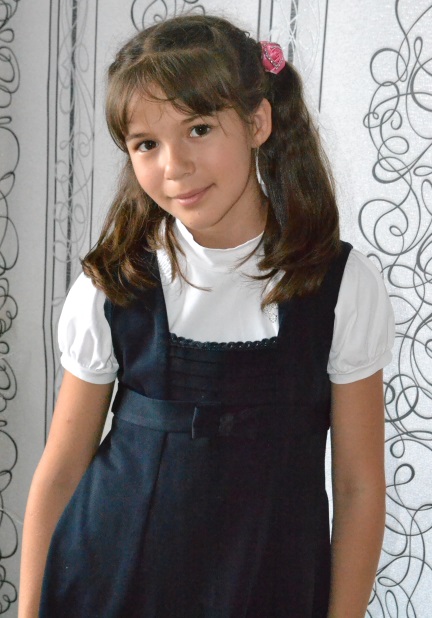 Запрещено носить: джинсы, джинсовые сарафаны, яркие блузки, спортивную одежду не по назначению, короткие топы, мини – юбки и низко сидящие брюки.Образцы школьной формы для учащихся 5 – 7 классов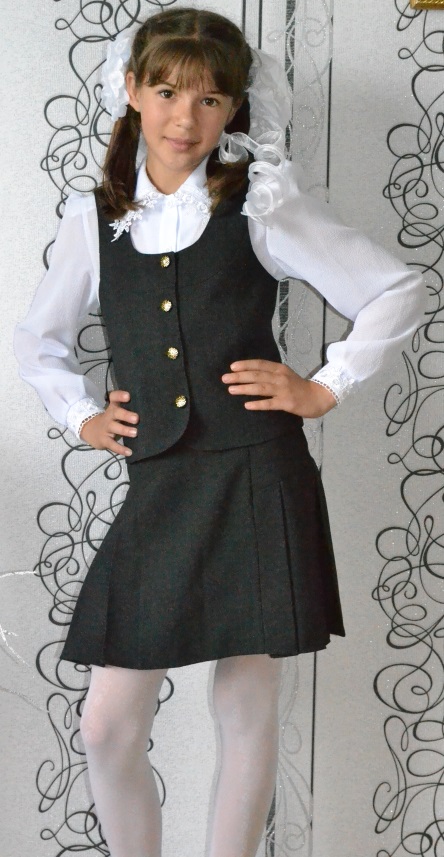 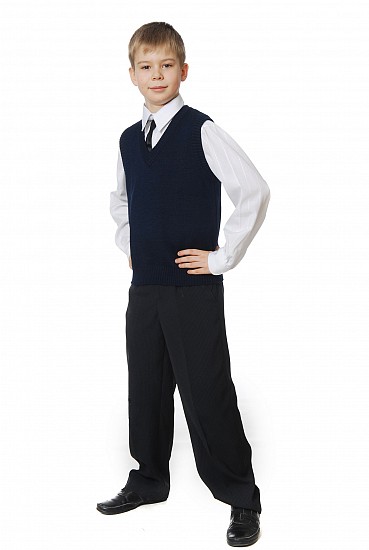 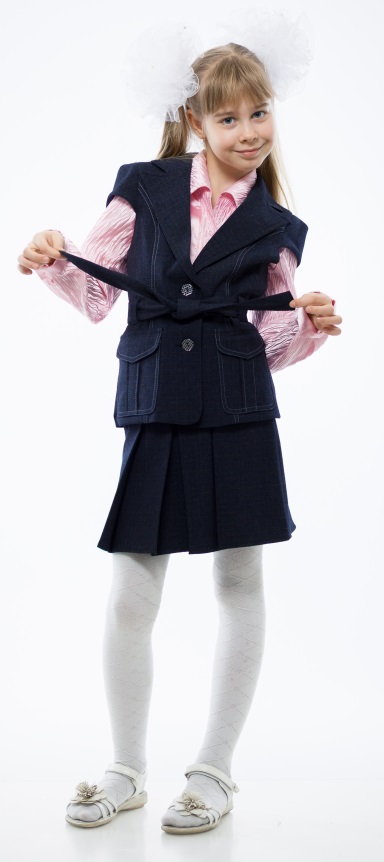 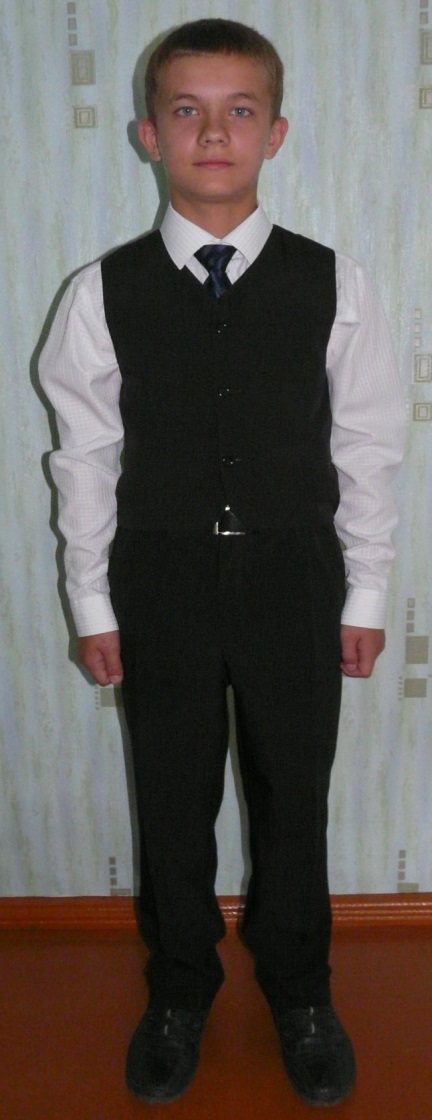 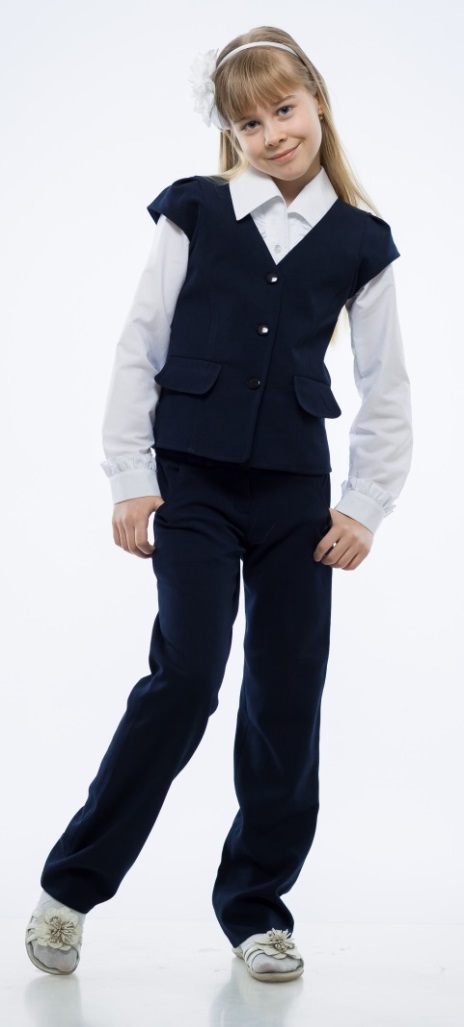 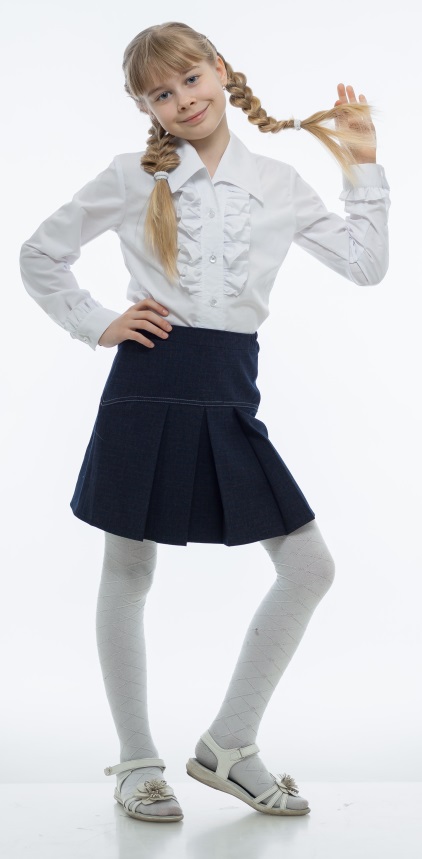 Образцы школьной формы для учащихся 8 – 11 классов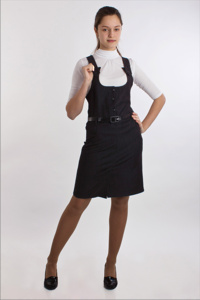 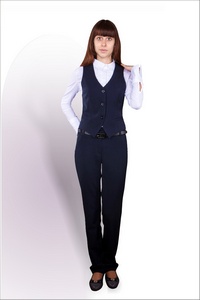 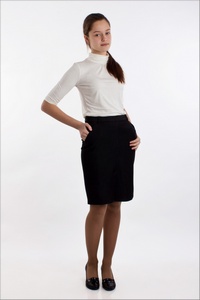 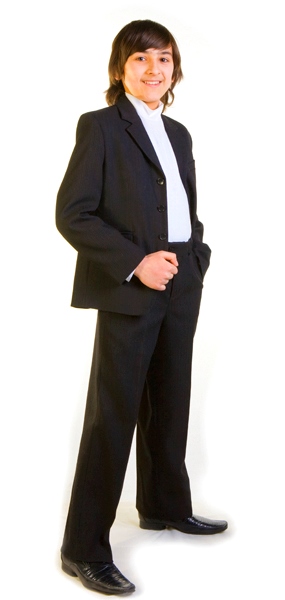 Для занятий на улице:спортивный костюм /куртка и длинные брюки чёрного, синего, голубого цвета/;футболка /белая без аппликаций и надписей/;спортивные носки;спортивная обувь.Для занятий в спортивном зале:футболка /белая/;спортивные трусы (для мальчиков)велосипедки (для девочек)/чёрного, синего цвета/;спортивные носки;спортивная обувь – КЕДЫ /на светлой подошве/;мешок.Все вещи и мешок должны быть ПОДПИСАНЫ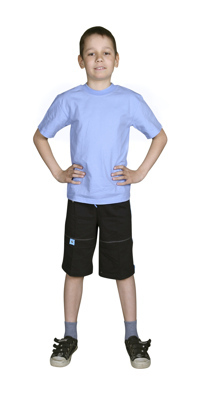 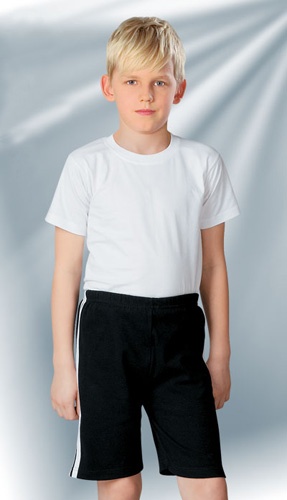 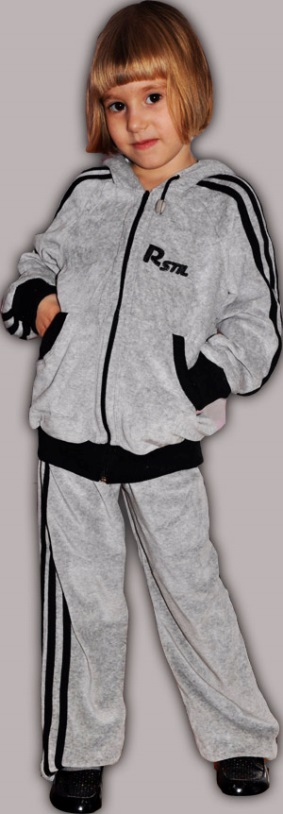 